Bijlage: We gaan naar buiten!   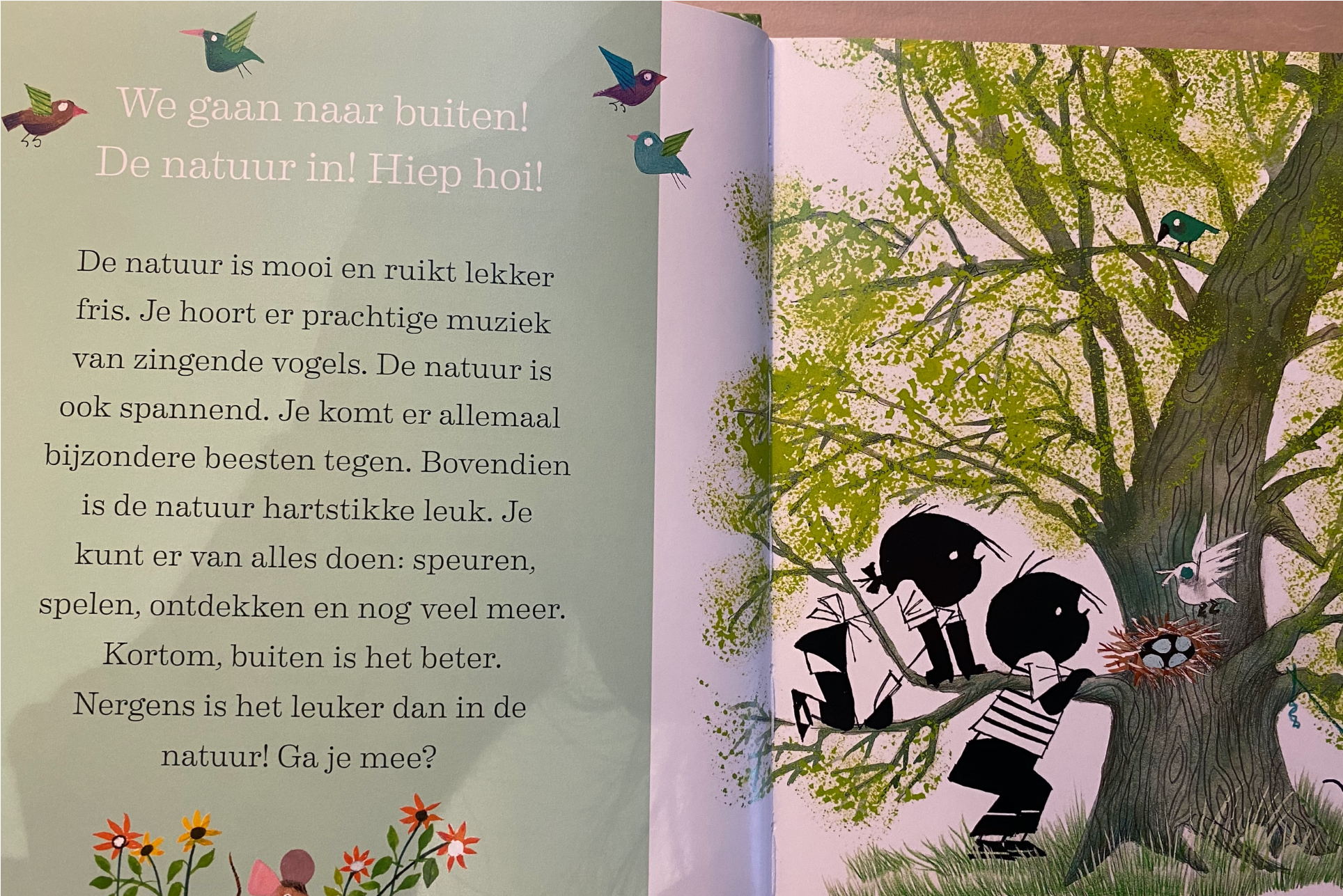 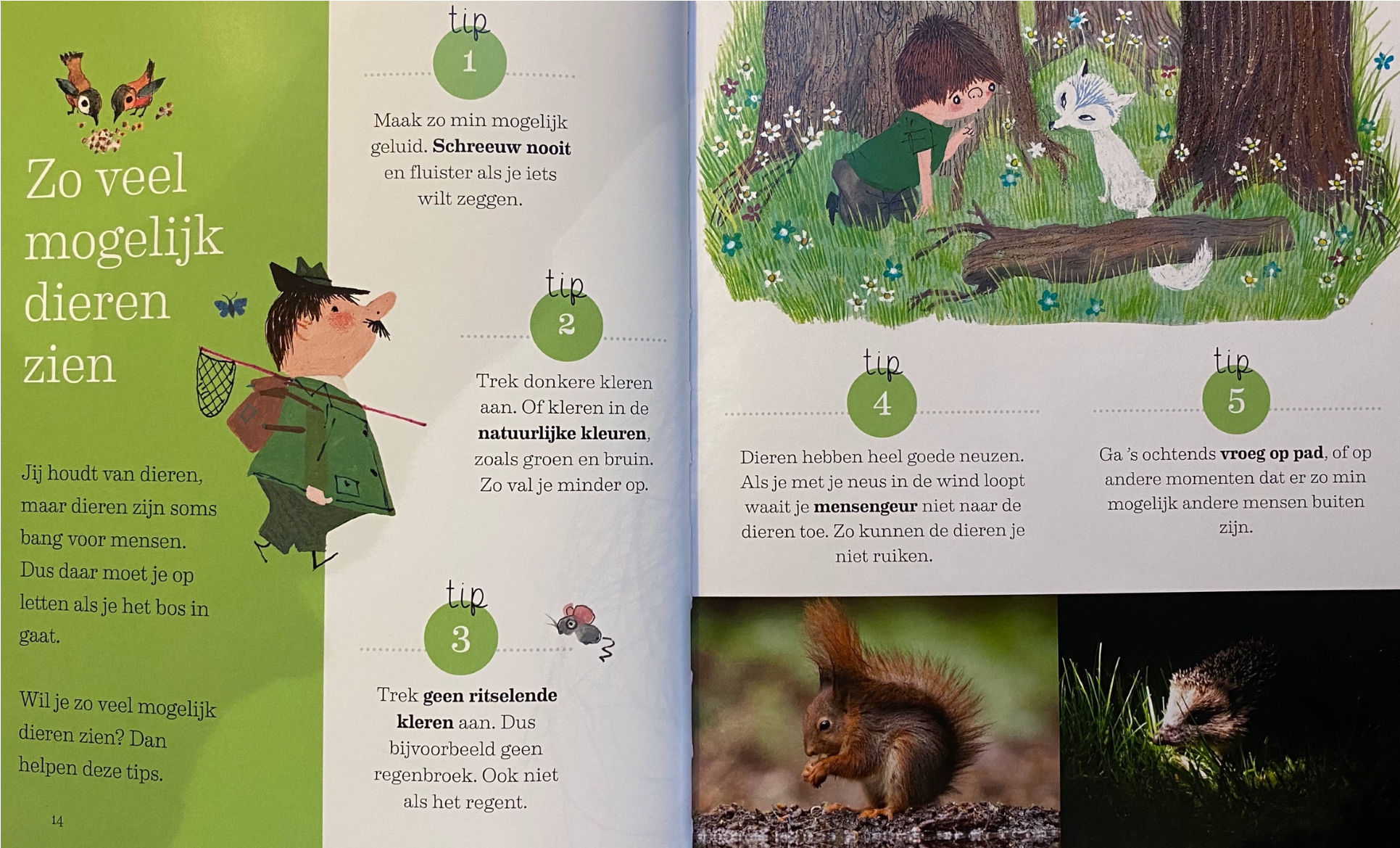 Bijlage: knutselideeën  Tip 1: Schilder een lenteboom  De lente is in het land. Ga op stap in de natuur met papier, potlood en waterverf in de hand. Zoek een mooie boom en laat je volledig gaan.  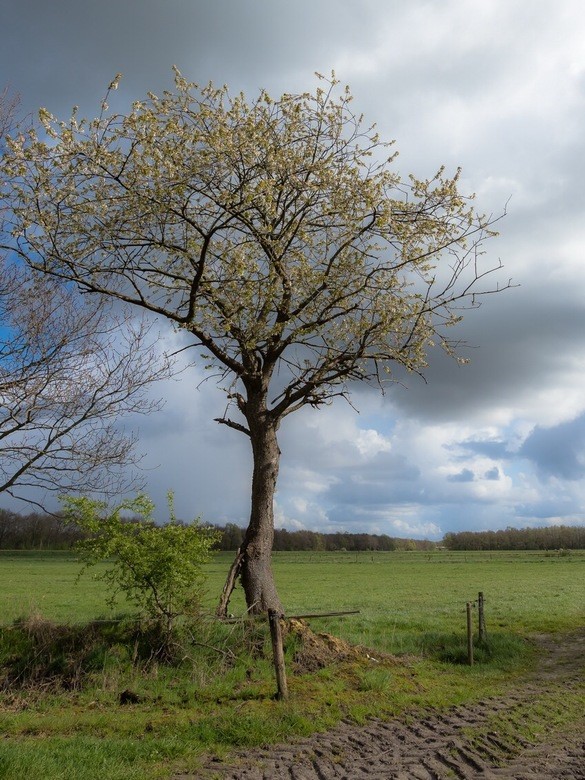 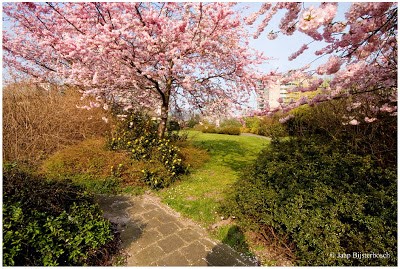 Tip 2: Knutselen met wasknijpers  Wasknijpers heb je waarschijnlijk wel in huis.  Maak één van de voorbeelden na of verzin je eigen figuurtje.  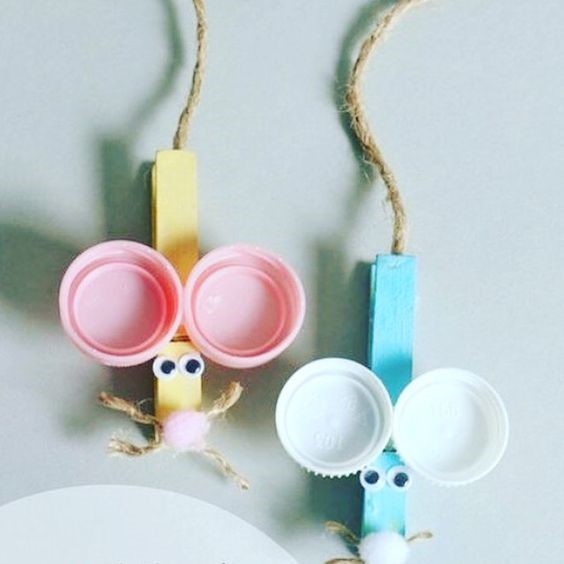 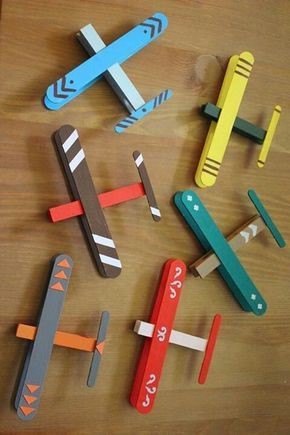 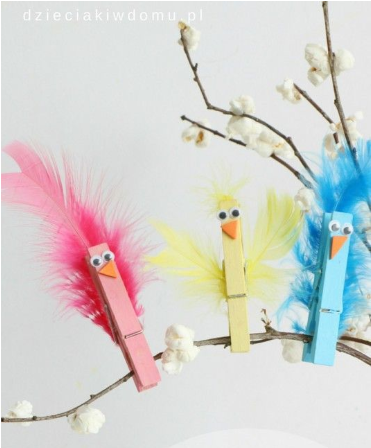 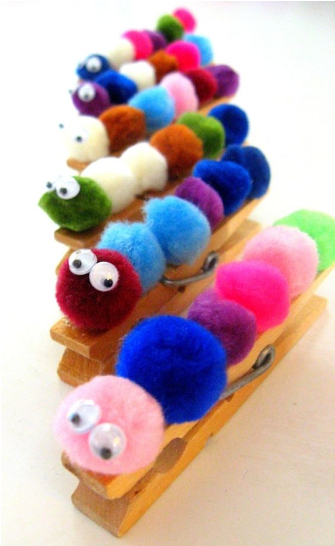 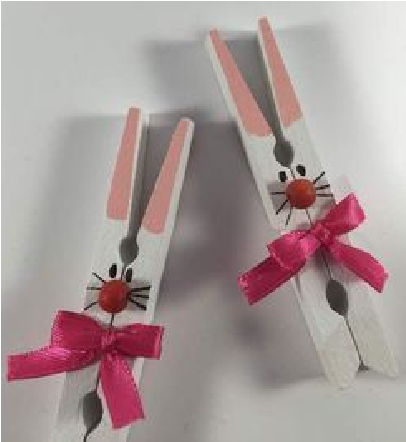 Tip 3: Knutselen met afval  Hierbij een voorbeeld maar laat je fantasie de vrije loop! Dat kunnen jullie   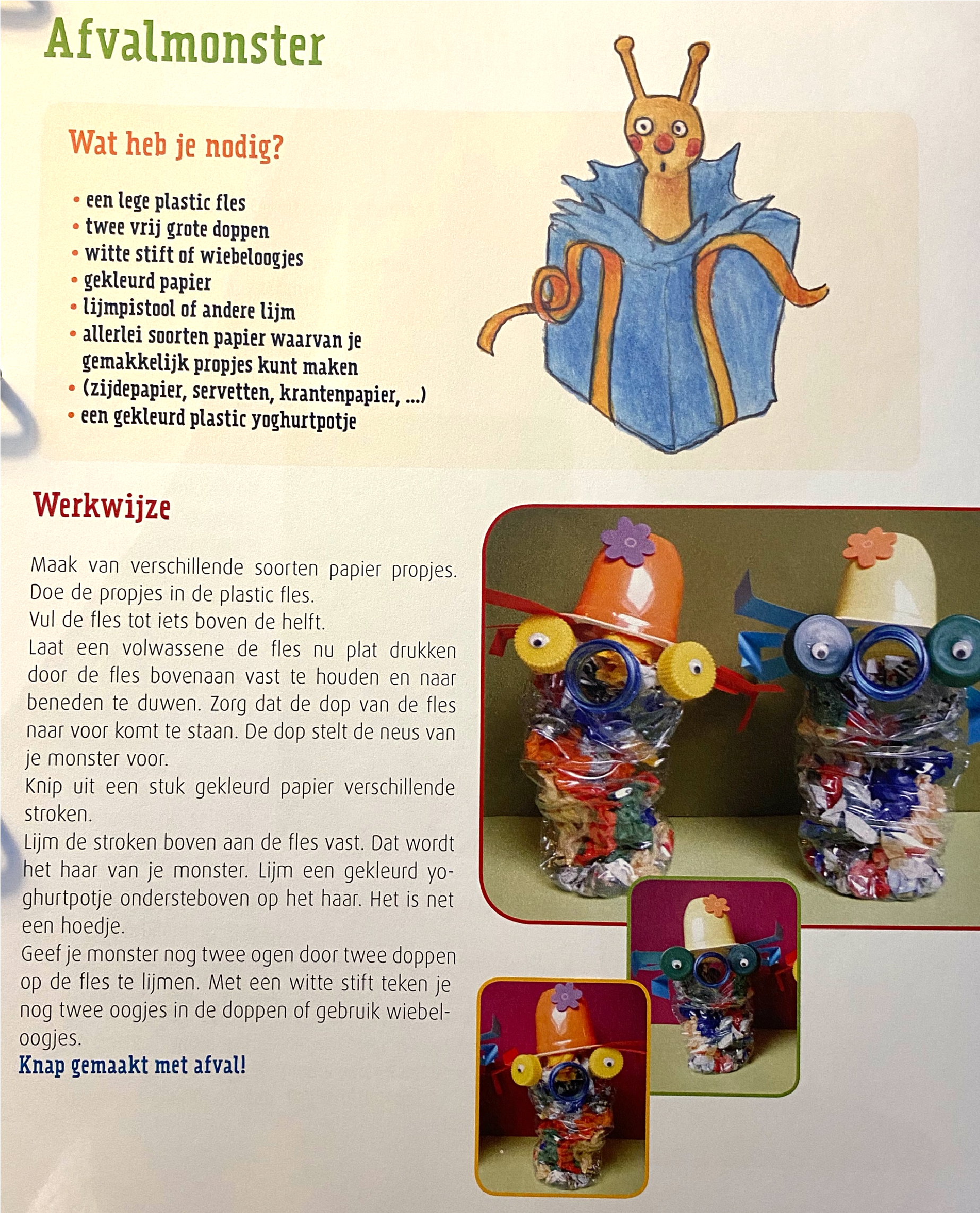 Bijlage: Dierenyoga  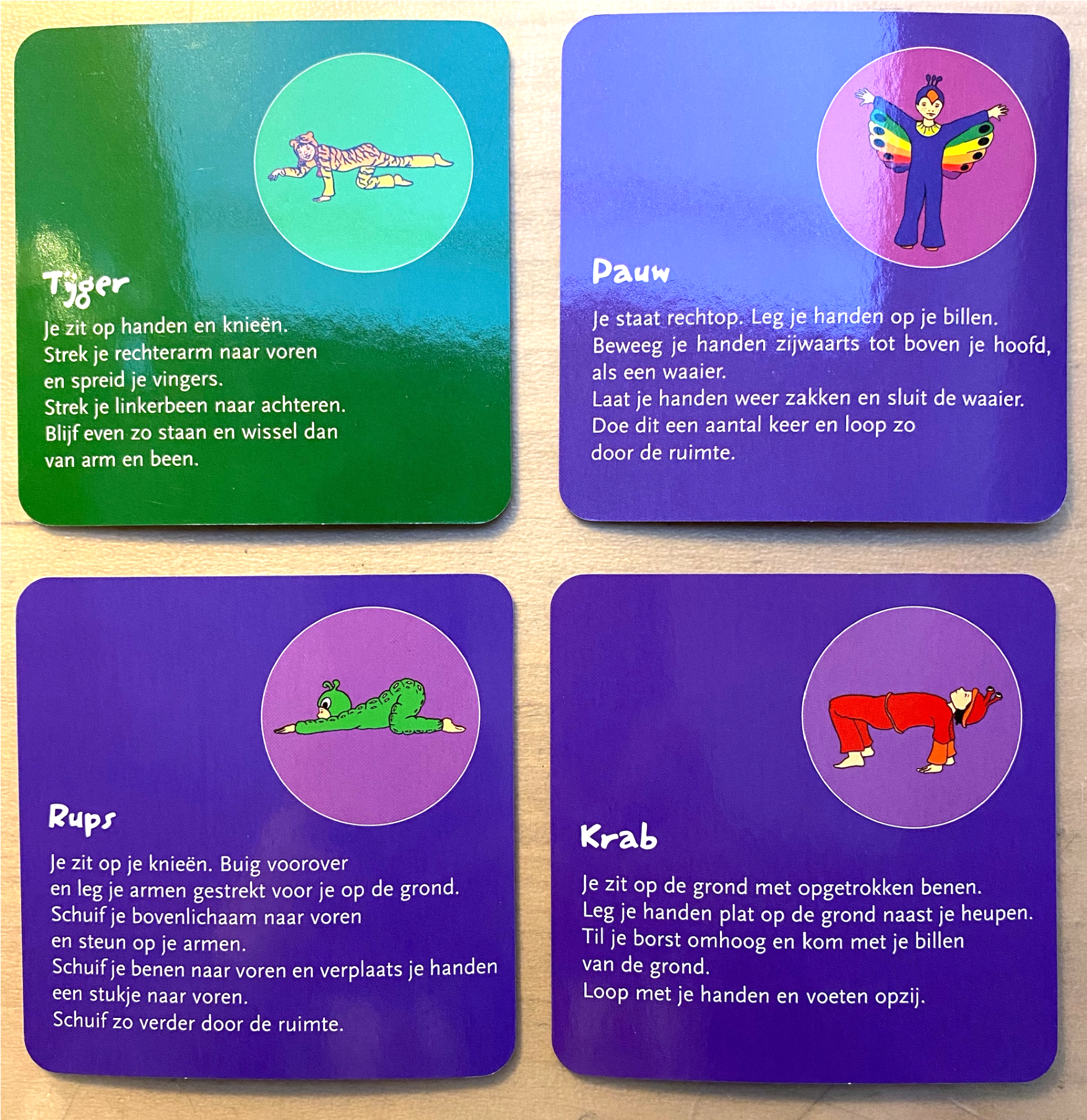 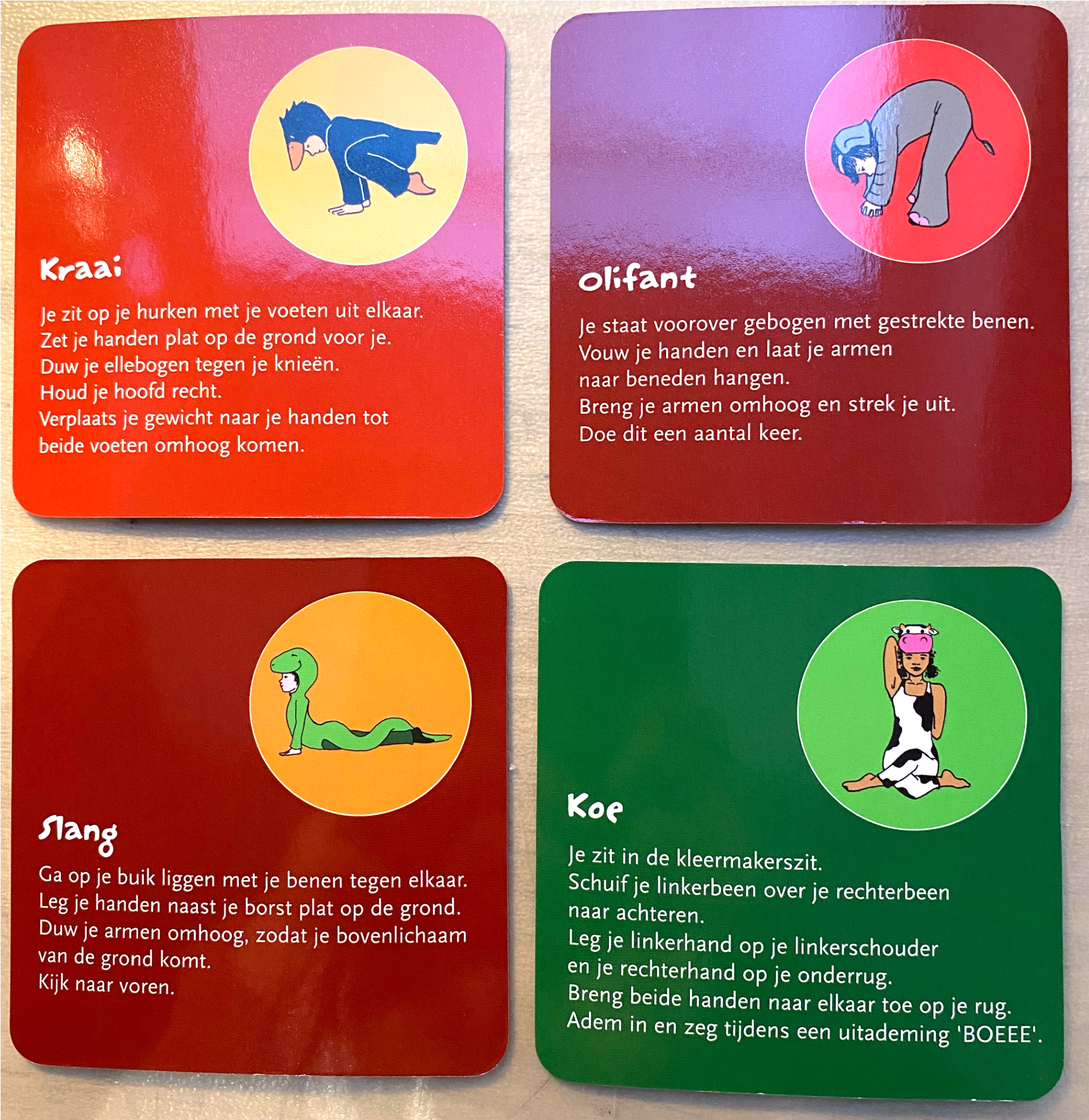 Weekplanning 16 – 20 maart 2020 Weekplanning 16 – 20 maart 2020 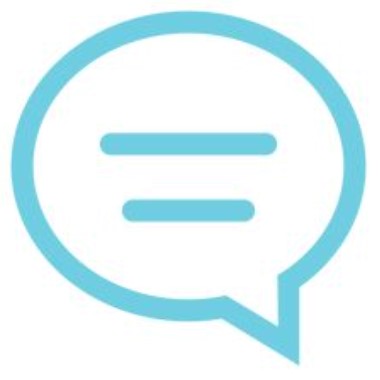 Taal: lezen Leesboek kern 8  Veilig & vlotje kern 7 en kern 8  Extra Verhaal: De sik van bok  https://view.publitas.com/averbode/161810zk0518-de-sik-vanbok/page/1  Taal: spelling  Bundel woordzetters   Extra  Veilig leren lezen kern 8: tips en werkblaadjes (zie aparte bijlagen)  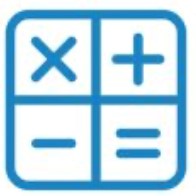 Wiskunde  Bundel rekenoefeningen  Splitsingen tot 10 oefenen.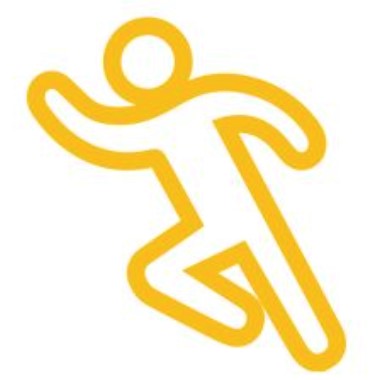 Motoriek 	- 	Schrift: oefenschrift  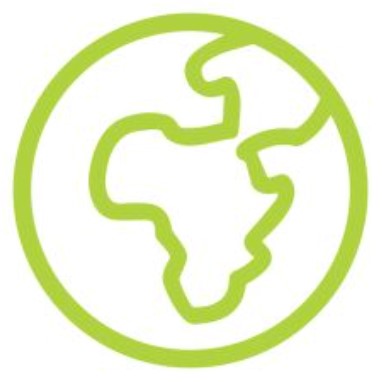 w.o.  Extra  Zonnekind: Van schrift tot scherm  https://view.publitas.com/averbode/190904-zonnekind-1a-vanschrift-tot-scherm/page/1  Wij gaan naar buiten! (zie bijlage)  Media  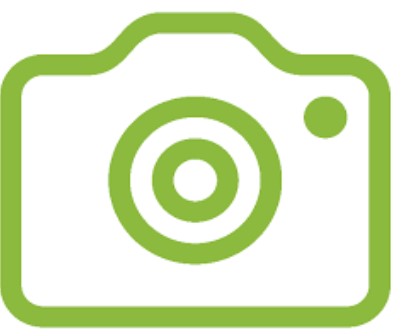 Extra  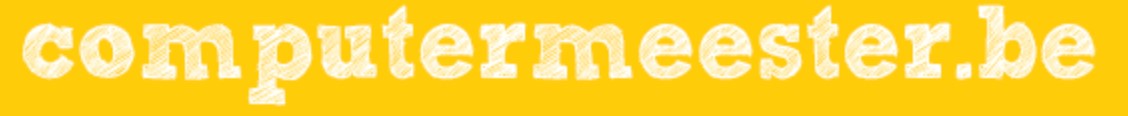 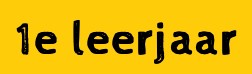 Splitsmolen  Rekenkleurplaat tot 20  Kloklezen: uur Rijmwoorden  …  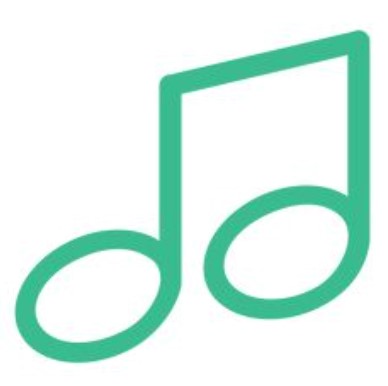 Muzische  Extra:  	- 	Knutselideeën (zie bijlage)  Beweging  Extra  Aangezien er veel wc-papier in omloop was )  een work-out met wc-papier https://www.facebook.com/een/videos/2588418254763483/  Dierenyoga (zie bijlage)  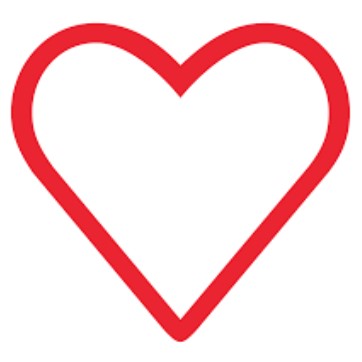 SPELEN!  